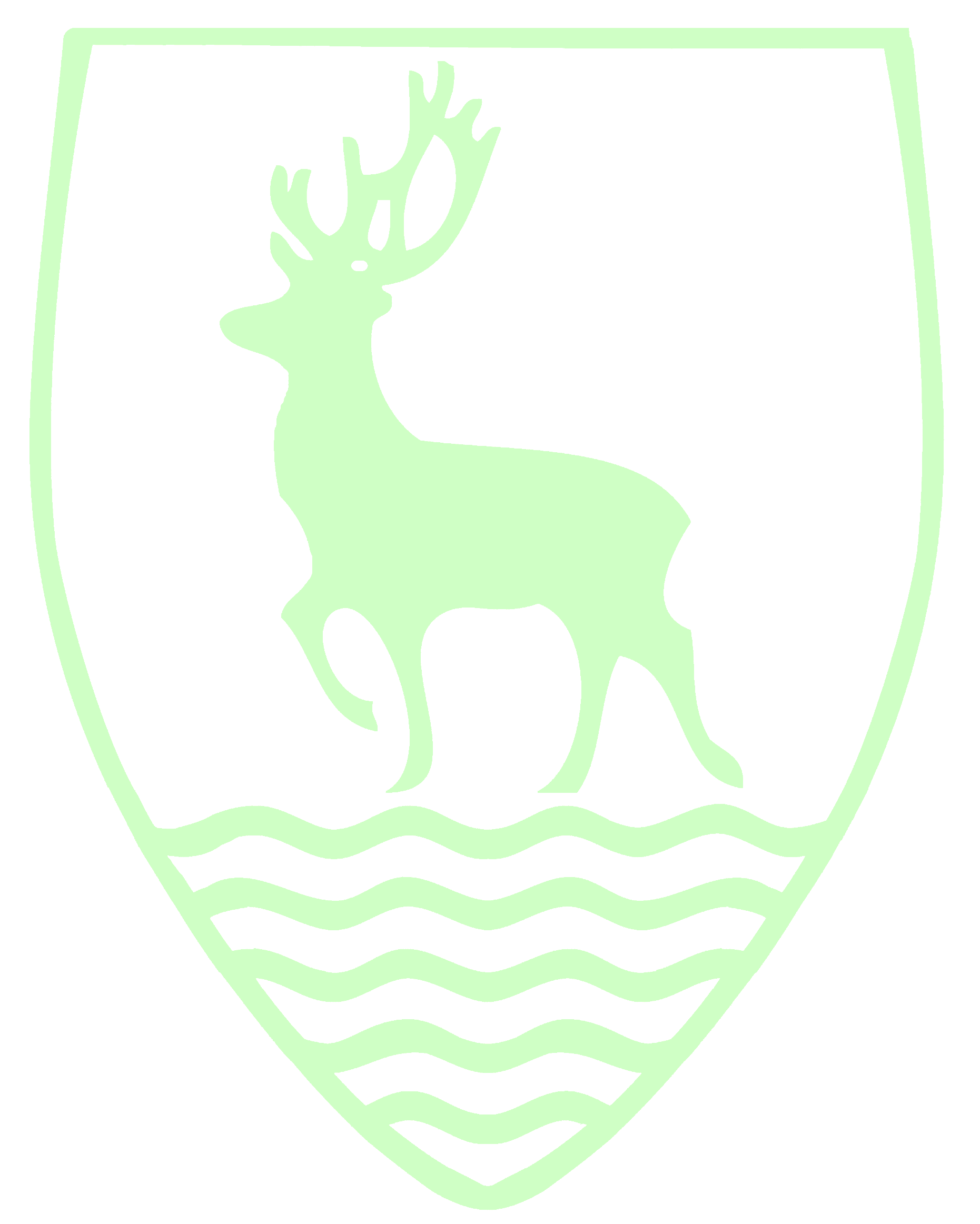 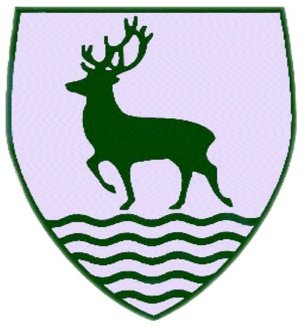 SIMON BALLE ALL-THROUGH SCHOOL GDPR PRIVACY NOTICE FOR SCHOOL STAFF First Issue: 	January 2019Next Review:	January 2023Committee Responsible: GDPR GROUP Privacy notice for the school staffUnder data protection law, individuals have a right to be informed about how the school uses any personal data that we hold about them. We comply with this right by providing ‘privacy notices’ (sometimes called ‘fair processing notices’) to individuals where we are processing their personal data.This privacy notice explains how we collect, store and use personal data about individuals we employ, or otherwise engage, to work at our school.We, Simon Balle All-through School, are the ‘data controller’ for the purposes of data protection law.Our data protection officer is Will Davies (dpo@simonballe.herts.sch.uk) The personal data we holdWe process data relating to those we employ, or otherwise engage, to work at our school. Personal data that we may collect, use, store and share (when appropriate) about you includes, but is not restricted to:Contact detailsDate of birth, marital status and genderNext of kin and emergency contact numbersSalary, annual leave, pension and benefits informationBank account details, payroll records, National Insurance number and tax status informationRecruitment information, including copies of right to work documentation, references and other information included in a CV or cover letter or as part of the application processQualifications and employment records, including work history, job titles, working hours, training records and professional membershipsPerformance informationOutcomes of any disciplinary and/or grievance proceduresAbsence dataCopy of driving licencePhotographs & Video FootageCCTV footageData about your use of the school’s information and communications systemWe may also collect, store and use information about you that falls into "special categories" of more sensitive personal data. This includes information about (where applicable):Race, ethnicity, religious beliefs, sexual orientation and political opinionsTrade union membershipHealth, including any medical conditions, and sickness recordsThe School may need to record or live conference lessons.  The recordings/live artefacts will be used to enhance the performance of the school through shared learning and for no other reason.  The recordings will be retained in line with the school’s retention schedule.Why we use this dataThe purpose of processing this data is to help us run the school, including to:Enable you to be paidFacilitate safe recruitment, as part of our safeguarding obligations towards studentsSupport effective performance managementInform our recruitment and retention policiesAllow better financial modelling and planningEnable equalities monitoringImprove the management of workforce data across the sectorSupport the work of the School Teachers’ Review BodyOur lawful basis for using this dataWe only collect and use personal information about you when the law allows us to. Most commonly, we use it where we need to:Fulfil a contract we have entered into with youComply with a legal obligationCarry out a task in the public interestLess commonly, we may also use personal information about you where:You have given us consent to use it in a certain wayWe need to protect your vital interests (or someone else’s interests) We have legitimate interests in processing the data Where you have provided us with consent to use your data, you may withdraw this consent at any time. We will make this clear when requesting your consent, and explain how you go about withdrawing consent if you wish to do so.Some of the reasons listed above for collecting and using personal information about you overlap, and there may be several grounds which justify the school’s use of your data.Collecting this informationWhile the majority of information we collect from you is mandatory, there is some information that you can choose whether or not to provide to us.Whenever we seek to collect information from you, we make it clear whether you must provide this information (and if so, what the possible consequences are of not complying), or whether you have a choice.How we store this data Personal data is stored in line with our data protection policyWe create and maintain an employment file for each staff member. The information contained in this file is kept secure and is only used for purposes directly relevant to your employment.Once your employment with us has ended, we will retain this file and delete the information in it in accordance with our record retention policy.Data sharingWe do not share information about you with any third party without your consent unless the law and our policies allow us to do so.Where it is legally required, or necessary (and it complies with data protection law), we may share personal information about you with:Our local authority – to meet our legal obligations to share certain information with it, such as safeguarding concernsThe Department for EducationYour family or representativesEducators and examining bodiesOur regulator Ofsted Suppliers and service providers – to enable them to provide the service we have contracted them for, such as payrollFinancial organisationsCentral and local governmentOur auditorsSurvey and research organisationsTrade unions and associationsHealth authoritiesSecurity organisationsHealth and social welfare organisationsProfessional advisers and consultantsCharities and voluntary organisationsPolice forces, courts, tribunalsProfessional bodiesEmployment and recruitment agenciesTransferring data internationallyWhere we transfer personal data to a country or territory outside the European Economic Area, we will do so in accordance with data protection law.Your rightsHow to access personal information we hold about youIndividuals have a right to make a ‘subject access request’ to gain access to personal information that the school holds about them.If you make a subject access request, and if we do hold information about you, we will:Give you a description of itTell you why we are holding and processing it, and how long we will keep it forExplain where we got it from, if not from youTell you who it has been, or will be, shared withLet you know whether any automated decision-making is being applied to the data, and any consequences of thisGive you a copy of the information in an intelligible formYou may also have the right for your personal information to be transmitted electronically to another organisation in certain circumstances.If you would like to make a request, please contact our data protection officer.Your other rights regarding your dataUnder data protection law, individuals have certain rights regarding how their personal data is used and kept safe. You have the right to:Object to the use of your personal data if it would cause, or is causing, damage or distressPrevent your data being used to send direct marketingObject to the use of your personal data for decisions being taken by automated means (by a computer or machine, rather than by a person)In certain circumstances, have inaccurate personal data corrected, deleted or destroyed, or restrict processingClaim compensation for damages caused by a breach of the data protection regulations To exercise any of these rights, please contact our data protection officer.ComplaintsWe take any complaints about our collection and use of personal information very seriously.If you think that our collection or use of personal information is unfair, misleading or inappropriate, or have any other concern about our data processing, please raise this with us in the first instance.To make a complaint, please contact our data protection officer.Alternatively, you can make a complaint to the Information Commissioner’s Office:Report a concern online at https://ico.org.uk/concerns/Call 0303 123 1113Or write to: Information Commissioner’s Office, Wycliffe House, Water Lane, Wilmslow, Cheshire, SK9 5AFContact usIf you have any questions, concerns or would like more information about anything mentioned in this privacy notice, please contact our data protection officer:Will Davies (dpo@simonballe.herts.sch.ukThis notice is based on the Department for Education’s model privacy notice for the school workforce, amended to reflect the way we use data in this school.